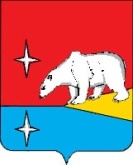 АДМИНИСТРАЦИЯ ГОРОДСКОГО ОКРУГА ЭГВЕКИНОТРАСПОРЯЖЕНИЕО создании межведомственной комиссии по подготовке объектов топливно-энергетического комплекса и жилищно-коммунального хозяйства, социальной сферы городского округа Эгвекинот к работе в осенне-зимний период                           2020-2021 годов	В целях обеспечения своевременной и качественной подготовки объектов топливно-энергетического комплекса и жилищно-коммунального хозяйства, социальной сферы городского округа Эгвекинот к работе в осенне-зимний период 2020-2021 годов:Образовать межведомственную комиссию по подготовке объектов топливно-энергетического комплекса и жилищно-коммунального хозяйства, социальной сферы городского округа Эгвекинот к работе в осенне-зимний период 2020-2021 годов (далее – межведомственная комиссия) согласно приложению к настоящему постановлению.Установить, что решения межведомственной комиссии в пределах ее компетенции обязательны для исполнения всеми организациями независимо от ведомственной принадлежности, вида деятельности и форм собственности.Установить:1) срок окончания ремонтно-подготовительных работ на объектах жилищно-коммунального хозяйства и топливно-энергетического комплекса - 1 октября 2020 года;2) срок завершения оформления паспортов и актов готовности к работе в осенне-зимний период на объектах жилищно-коммунального хозяйства - 1 октября 2020 года. При получении паспортов готовности объектов учитывать в качестве необходимого и обязательного условия выполнение предписаний надзорных органов.Межведомственной комиссии:1) координировать деятельность исполнительных органов государственной власти Чукотского автономного округа, органов местного самоуправления, организаций жилищно-коммунального и топливно-энергетического комплекса по подготовке к работе в осенне-зимний период;2) осуществлять постоянный контроль за ходом работ по подготовке организаций топливно-энергетического комплекса и жилищно-коммунального хозяйства, социальной сферы к прохождению осенне-зимнего периода в населённых пунктах городского округа Эгвекинот;3) организовать работу по оценке готовности объектов топливно-энергетического комплекса и жилищно-коммунального хозяйства, социальной сферы к прохождению осенне-зимнего периода.4. Настоящее распоряжение обнародовать в местах, определенных Уставом городского округа Эгвекинот, и разместить на официальном сайте Администрации городского округа Эгвекинот в информационно-телекоммуникационной сети «Интернет».5. Настоящее распоряжение вступает в силу со дня обнародования.6. Контроль за исполнением настоящего распоряжения возложить на Управление промышленной и сельскохозяйственной политики Администрации городского округа Эгвекинот (Абакаров А.М.).Глава Администрации 				                                             Р.В. КоркишкоПриложениек распоряжению Администрации городского округа Эгвекинотот 26 мая 2020 г. № 137 - паСОСТАВмежведомственной комиссии по подготовке объектов топливно-энергетического комплекса и жилищно-коммунального хозяйства, социальной сферы городского округа Эгвекинот к работе в осенне-зимний период 2020-2021 годовот 26 мая  2020 г.№ 137 - рап. ЭгвекинотРуководитель межведомственной комиссии:Руководитель межведомственной комиссии:Абакаров А.М.- первый заместитель Главы Администрации – начальник Управления промышленной и сельскохозяйственной политики Администрации городского округа Эгвекинот.Заместители руководителя межведомственной комиссии:Заместители руководителя межведомственной комиссии:Горностаев В.В.- заместитель начальника Управления промышленной и сельскохозяйственной политики Администрации городского округа Эгвекинот – начальник отдела промышленности, транспорта, связи, ТЭК;Кондрашин А.Н.- заместитель начальника Управления промышленной и сельскохозяйственной политики Администрации городского округа Эгвекинот – начальник отдела ЖКХ. Члены комиссии:Члены комиссии:Буров А.А.- директор МУП ЖКХ «Иультинское»;Гапоненко Г.П.- директор ООО «Тепло-Рыркайпий»;Зеленская Н.М.- заместитель Главы Администрации городского округа Эгвекинот - начальник Управления социальной политики городского округа Эгвекинот;Кевкун В.В- уполномоченный Главы Администрации городского округа Эгвекинот в с. Уэлькаль;Малахова Е.В.- уполномоченный Главы Администрации городского округа Эгвекинот в с. Рыркайпий;Никулин А.В.- уполномоченный Главы Администрации городского округа Эгвекинот в с. Амгуэма;Ранаутагин В.И.- уполномоченный Главы Администрации городского округа Эгвекинот в с. Конергино.Тараненко И.Н.- старший государственный инспектор отдела горного надзора по Чукотскому автономному округу;Тутаев В.В.- директор филиала АО «Чукотэнерго» Эгвекинотская ГРЭС(по согласованию);Эрендженов А.В.- начальник отделения надзорной деятельности и профилактической работы по городскому округу Эгвекинот Управления  надзорной деятельности и профилактической работы ГУ МЧС России по Чукотскому автономному округу, старший лейтенант внутренней службы.